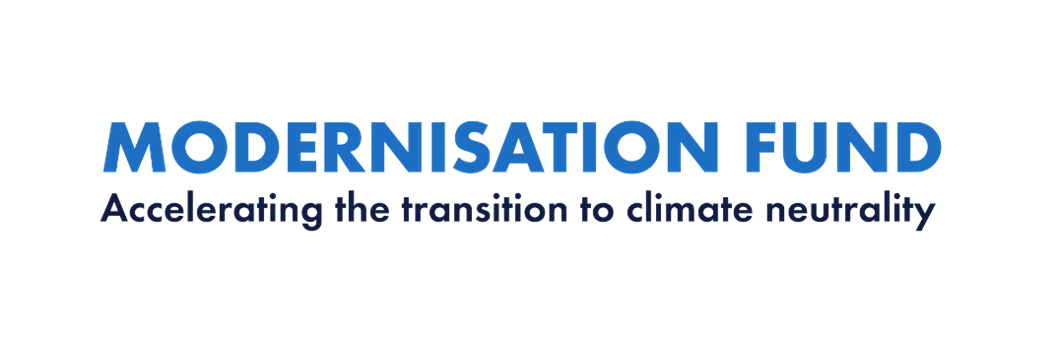 Investment proposal submission form for priority investments16/07/2021Revision 1Appendix 4 Investment proposal submission form for priority investmentsfor submission of the information on priority investments in accordance with Article 10d(2) of ETS Directive pro předložení informací o prioritních investicích v souladu s čl. 10d odst. 2 směrnice o ETS1Annex 1. Information required under Annex I point 2 of the IR IrelevantníPříloha 1. Informace požadované podle Přílohy I bodu 2 prováděcího nařízeníAdditional information relating to Schemes:Další informace týkající se schémat:Annex 2. Information required under Annex I point 3 of the IRPříloha 2. Informace požadované podle Přílohy I bodu 3 prováděcího nařízeníAdditional information relating to proposals other than Schemes:Další informace týkající se návrhů jiných než jsou schémata:Submission informationInformace k předložení návrhu <Vyplní SFŽP>Submission informationInformace k předložení návrhu <Vyplní SFŽP>Submission informationInformace k předložení návrhu <Vyplní SFŽP>Submission informationInformace k předložení návrhu <Vyplní SFŽP>Targeted Investment CommitteeZamýšlené zasedání Investičního výboru Sx/202xSx/202xSx/202xPriority order for assessment of priority investmentsPořadí předložení investičních návrhůBy Submission Date  - Yes  No  Podle data předložení – Ano / NeIf NO or for proposals submitted in batches: Please specify Priority OrderPokud NE nebo pro návrhy předkládané v dávkách: uveďte prosím prioritní pořadíBy Submission Date  - Yes  No  Podle data předložení – Ano / NeIf NO or for proposals submitted in batches: Please specify Priority OrderPokud NE nebo pro návrhy předkládané v dávkách: uveďte prosím prioritní pořadíBy Submission Date  - Yes  No  Podle data předložení – Ano / NeIf NO or for proposals submitted in batches: Please specify Priority OrderPokud NE nebo pro návrhy předkládané v dávkách: uveďte prosím prioritní pořadíIs the proposal a scheme? If yes, please fill in Annex 1 of this Form. If no, please fill in Annex 2 of this Form.Je návrh schématem? Pokud ano, vyplňte prosím Přílohu 1 tohoto formuláře. Pokud ne, vyplňte prosím Přílohu 2 tohoto formuláře.Is the proposal a scheme? If yes, please fill in Annex 1 of this Form. If no, please fill in Annex 2 of this Form.Je návrh schématem? Pokud ano, vyplňte prosím Přílohu 1 tohoto formuláře. Pokud ne, vyplňte prosím Přílohu 2 tohoto formuláře.Yes AnoNo NeAuthority responsible for the implementation of the Modernisation FundOrgán odpovědný za provádění modernizačního fondu <Vyplní SFŽP>Authority responsible for the implementation of the Modernisation FundOrgán odpovědný za provádění modernizačního fondu <Vyplní SFŽP>NameJménoAddressAdresaWebsiteWebová stránkaMain contact:Hlavní kontaktní osoba	NameJméno	Position in the OrganisationPostavení v organizaci	EmailE-mailová adresa	Telephone NumberTelefonní číslo	Mobile Number (optional)Mobilní telefon (volitelně)General informationObecné informaceGeneral informationObecné informaceTitle of the investment / Název investiceProject proponent / Scheme managing authority (as indicated in Annex 1 or 2)Navrhovatel projektu / řídící orgán schématu (jak je uvedeno v Příloze 1 nebo 2)Beneficiary Member StateČlenský stát přijímající podporu<Vyplní SFŽP>Priority area(s) based on Article 10d(2) of EU ETS Directive / Prioritní oblasti podle čl. 10d(2) Směrnice EU ETS: generation and use of electricity from renewable sources, / výroba a použití elektrické energie z obnovitelných zdrojů, the improvement of energy efficiency (excluding energy efficiency in transport, buildings, agriculture and waste), / zlepšení energetické účinnosti (kromě dopravy, v budovách, zemědělství a v nakládání s odpady), energy storage, / ukládání energie, modernisation of energy networks, / modernizace energetických sítí, just transition in carbon-dependent region, / spravedlivá transformace v uhlíkových regionech, energy efficiency in transport, / energetická účinnost v dopravě, energy efficiency in buildings, / energetická účinnost budov energy efficiency in agriculture, / energetická účinnost v zemědělství, energy efficiency in waste. / energetická účinnost v odpadech.Total investment costs / total volume of the scheme (with and without VAT) (EUR)/ Celkové náklady na investici / celková výše schématu: (s a bez DPH) [EUR]:Total support from the Modernisation Fund for a project / a scheme (EUR) / Celková výše podpory z Modernizačního fondu na projekt / schéma [EUR]:Requested amount for the first disbursement from the Modernisation Fund (EUR) / Výše první splátky z Modernizačního fondu [EUR]:Please provide a NACE code for the economic activity (More than one code may be relevant in some cases). / Uveďte NACE (revize 2 klasifikačního systému ekonomických činností stanoveného nařízením Evropského parlamentu a Rady (ES) č. 1893/2006) kódy dotčených ekonomických činností (v některých případech může být relevantní více než jeden kód):Please provide enough detail in this Form to enable the EIB to clearly understand what the project will do, how the project will be delivered, the impact it will have and how it will meet the requirements set out in the Directive 2003/87/EC and Implementing Regulation (EU) 2020/1001. Please be as concise as possible. Please note any supplementary information you provide will not be reviewed.Uveďte v tomto formuláři dostatek podrobností, aby EIB mohla jasně pochopit smysl projektu, způsob realizace, jeho dopad a způsob naplnění požadavků stanovených ve směrnici 2003/87/ES a v Prováděcím nařízení (EU) 2020/1001.Buďte prosím co nejstručnější. Vezměte prosím na vědomí, že žádné doplňující informace, které dodatečně poskytnete, nebudou přezkoumávány (s výjimkou informací výslovně požadovaných tímto formulářem nebo dodatečně ze strany EIB během procesu hodnocení investičního návrhu).General description of the investment (Annex I, points 1.1, 1.2 and 1.10 of the IR)Obecný popis investice (Příloha I, body 1.1, 1.2 a 1.10 prováděcího nařízení6)Please briefly describe what investment objectives are, including the impact it will have in the area and/or on project participants. Describe the short, medium and long-term results/impacts that the investment will deliver and how this will be measured. Please link to SMART (specific, measurable, achievable and time-constrained) objectives. Please demonstrate how the investment will contribute to 2030 climate and energy framework objectives of the Member State and the long-term objectives as expressed in the Paris Agreement as required by the BMS National Energy and Climate Plans (NECP). Please also elaborate as to whether the proposal supports the national Just Transition Plan (JTP) and/or national RRP (Recovery and Resilience Plans).  Please include information on: (a) the expected energy saved in MWh (for a typical full year of the investment operation); (b) the greenhouse gas emissions to be saved in equivalent tCO2 (for a typical full year of the investment operation); (c) the additional renewable energy capacity installed, if applicable.Stručně popište investiční cíle, včetně dopadu, který to bude mít v oblasti a/nebo na účastníky projektu. Krátkodobé, střednědobé a dlouhodobé výsledky/dopady, které investice přinese, a jak se budou měřit.Propojte s cíli SMART (specifické, měřitelné, dosažitelné a časově omezené). Ukažte, jak investice přispěje k rámcovým cílům členského státu v oblasti klimatu a energie do roku 2030 a dlouhodobým cílům vyjádřeným v Pařížské dohodě, jak to vyžadují národní energetické a klimatické plány (NECP). Uveďte také, zda návrh podporuje národní plán spravedlivé transformace (JTP) a/nebo národní plán obnovy.Uveďte prosím informace o: a) očekávané ušetřené energii v MWh (za typický celý rok provozu investice); b) emisích skleníkových plynů, které se mají ušetřit v ekvivalentu tCO2 (za typický celý rok provozu investice); c) případně instalovaném dodatečném výkonu obnovitelné energie.Please specify targeted beneficiaries.Specifikujte prosím cílové příjemce:Please briefly demonstrate the need for the investment. When the investment contributes to implementation of a territorial just transition plan, please provide information about the expected contribution of the investment to that plan.Stručně prokažte potřebu investic.Pokud investice přispívá k implementaci plánu spravedlivé územní transformace, uveďte informace o očekávaném příspěvku investice k tomuto plánu.Please briefly explain what options were analysed to achieve investment objectives. Please explain why the chosen investment is the most cost effective in achieving investment objectives. Vysvětlete, jaké možnosti byly analyzovány pro dosažení cílů investice. Vysvětlete, proč je zvolený typ investice nejvíce nákladově efektivní pro dosažení cílů investice.Please briefly describe the scope of the investment proposal (technologies, main parameters, capacities, mass and energy balances, scope of works/supplies, related infrastructure). Please provide evidence that the proposed technology/ies are mature (actual system proven in operational environment under comparable conditions and scale and with available references).Stručně popište rozsah investičního návrhu (technologie, hlavní parametry, výkony, bilance hmoty a energie, rozsah prací/dodávek, související infrastruktura).Prokažte, že navržené technologie jsou vyspělé (funkčnost aktuálního systému ověřena v provozu za srovnatelných podmínek a ve stejném měřítku, odkaz na reference).Please indicate direct employment created by the proposed investment (separately for the implementation period, in person x years, and operation period, in number of permanent jobs created).Uveďte počet přímých pracovních míst vytvořených navrženou investicí (zvlášť za dobu implementace, v osobách za rok, v průběhu celého období provozu, v počtu vytvořených trvalých pracovních míst). Please provide the investment implementation schedule.Znázorněte časový plán implementaceJustification for the Modernisation Fund (Articles 6(7)(a), 6(7)(b) and Annex I, point 1.3 of the IR)Odůvodnění Modernizačního fondu (Čl. 6(7)(a), 6(7)(b) a Příloha I, bod 1.3 prováděcího nařízení)Please provide detailed justification for the Modernisation Fund support, including the confirmation of the compliance of an investment with Article 10d(1) of Directive 2003/87/EC.Uveďte prosím podrobné odůvodnění podpory z Modernizačního fondu, včetně potvrzení souladu investice s čl. 10d odst. 1 směrnice 2003/87/ES.<Vyplní SFŽP>Please provide detailed justification why the investment shall be considered as a priority investment under article 10d(2) of the ETS Directive.Uveďte prosím podrobné odůvodnění, proč má být investice považována za prioritní investici podle čl. 10d odst. 2 směrnice o ETS.<Vyplní SFŽP>Costs (Annex I, point 1.4 of the IR)Náklady (Příloha I, bod 1.4 prováděcího nařízení)Please provide total investment cost breakdown for individual investment projects. The following is an example of a breakdown of investment categories:Planning/design feesLand purchase Building and constructionPlant and machinery or equipmentPublicitySupervisionIn the case of schemes, please provide total investment cost breakdown by components/measures covered by the scheme as described in section 4.5.Where it is required by the nature of the project, please provide units costs /cost benchmarks (i.e. in case of supply contracts, Just Transition measures, etc.) and/or costs of major components / modules. Uveďte prosím rozpis celkových investičních nákladů pro jednotlivé investiční projekty. Níže je uveden příklad rozdělení investičních kategorií:• Náklady na plánování / návrh• Nákup pozemků• Stavební náklady• Výrobní hala, stroje nebo zařízení• Publicita• DohledV případě schémat uveďte rozpis celkových investičních nákladů podle složek/opatření, na která se schéma vztahuje, jak je popsáno v části 4.5.Pokud to vyžaduje povaha projektu, uveďte jednotkové náklady / nákladové standardy (tj. v případě dodavatelských smluv, opatření spravedlivé transformace atd.) a/nebo náklady na hlavní komponenty/moduly.With respect to the cost breakdown provided in section 6.1 above, please identify the cost components/categories/types which will be funded by the Modernisation Fund (Amount and/or percentage for each component/category/type) and/or the cost eligibility criteria to be applied to MF funding. S ohledem na rozpis nákladů uvedený v oddíle 6.1 výše identifikujte složky/kategorie/typy nákladů, které budou financovány z Modernizačního fondu (částka a/nebo procento pro každou složku/kategorii/typ) a/nebo kritéria způsobilosti nákladů, které budou při financování podpory z Modernizačního fondu uplatněny.Explain how you have estimated the investment cost. Please provide the year of the preparation of the investment cost.Please indicate whether the costs are based on basic/detailed design, or pre/post tendering estimates, or contractual estimate. The most recent cost information should be used.If costs are based on finalised public procurement procedures, please provide a list of; finalised procedures, resulting contracts - their scope and price.Please provide justification of all investment costs - benchmark construction cost against similar projects (adjusted for differences in cost levels and year of cost estimate). Benchmark design and supervision cost items (as a percentage of overall costs) against 'normally' expected levels for the type of project.In case of soft investments targeting Just Transition in carbon-dependent regions: salaries benchmarked against market rates/salary bands.Vysvětlete, jak jste odhadli investiční náklady.• Uveďte prosím rok přípravy investičních nákladů.• Uveďte, zda jsou náklady založeny na základním/podrobném návrhu, odhadech před/po nabídkovém řízení nebo smluvním odhadu. Měly by být použity nejnovější informace o nákladech.• Pokud jsou náklady založeny na dokončených zadávacích řízeních na veřejné zakázky, uveďte prosím seznam obsahující ukončená řízení a výsledné zakázky včetně jejich rozsahu a ceny.• Uveďte prosím zdůvodnění všech investičních nákladů – srovnávací stavební náklady pro podobné projekty (upravené o rozdíly v úrovni nákladů a rok odhadu nákladů). Srovnávací nákladové položky návrhu a dozoru (jako procento celkových nákladů) v porovnání s „normálně“ očekávanými úrovněmi nákladů pro daný typ projektu.V případě měkkých investic zaměřených na spravedlivou transformaci v regionech závislých na uhlíku uveďte platy ve srovnání s tržními sazbami/platovými pásmy.Explain how you have estimated the investment cost. Please provide the year of the preparation of the investment cost.Please indicate whether the costs are based on basic/detailed design, or pre/post tendering estimates, or contractual estimate. The most recent cost information should be used.If costs are based on finalised public procurement procedures, please provide a list of; finalised procedures, resulting contracts - their scope and price.Please provide justification of all investment costs - benchmark construction cost against similar projects (adjusted for differences in cost levels and year of cost estimate). Benchmark design and supervision cost items (as a percentage of overall costs) against 'normally' expected levels for the type of project.In case of soft investments targeting Just Transition in carbon-dependent regions: salaries benchmarked against market rates/salary bands.Vysvětlete, jak jste odhadli investiční náklady.• Uveďte prosím rok přípravy investičních nákladů.• Uveďte, zda jsou náklady založeny na základním/podrobném návrhu, odhadech před/po nabídkovém řízení nebo smluvním odhadu. Měly by být použity nejnovější informace o nákladech.• Pokud jsou náklady založeny na dokončených zadávacích řízeních na veřejné zakázky, uveďte prosím seznam obsahující ukončená řízení a výsledné zakázky včetně jejich rozsahu a ceny.• Uveďte prosím zdůvodnění všech investičních nákladů – srovnávací stavební náklady pro podobné projekty (upravené o rozdíly v úrovni nákladů a rok odhadu nákladů). Srovnávací nákladové položky návrhu a dozoru (jako procento celkových nákladů) v porovnání s „normálně“ očekávanými úrovněmi nákladů pro daný typ projektu.V případě měkkých investic zaměřených na spravedlivou transformaci v regionech závislých na uhlíku uveďte platy ve srovnání s tržními sazbami/platovými pásmy.Financing Details (Articles 4(5) and Article 6(7)(e) and Annex I, points 1.5, 1.6, 1.7 of the IR)Detailní vysvětlení financování (čl. 4(5) a čl. 6(7)(e) a Příloha I, body 1.5, 1.6, 1.7 prováděcího nařízení)Financing Details (Articles 4(5) and Article 6(7)(e) and Annex I, points 1.5, 1.6, 1.7 of the IR)Detailní vysvětlení financování (čl. 4(5) a čl. 6(7)(e) a Příloha I, body 1.5, 1.6, 1.7 prováděcího nařízení)Financing Details (Articles 4(5) and Article 6(7)(e) and Annex I, points 1.5, 1.6, 1.7 of the IR)Detailní vysvětlení financování (čl. 4(5) a čl. 6(7)(e) a Příloha I, body 1.5, 1.6, 1.7 prováděcího nařízení)Is the present investment supported with other EU/National funds/support mechanisms?Je předmětná investice podporovaná i z jiných podpůrných mechanizmů EU/národních zdrojů?Yes AnoNo NeIf Yes, please provide detail (which funds, measures, support value, type of costs covered and other relevant information)Please note, that provided information about contributions from other Union and national instruments shall allow to assess whether the amounts requested from the Modernisation Fund are not intended to cover the same costs of the investment as those financed by another Union or national instrument (double funding of the same costs is not allowed)-(art. 6.7.e of the Implementing Regulation).Pokud ANO, uveďte podrobnosti (jaké zdroje, konkrétní opatření, výše podpory, druh pokrytých nákladů a další relevantní informace)Vezměte prosím na vědomí, že poskytnuté informace o příspěvcích z jiných unijních a národních nástrojů umožní posoudit, zda částky požadované z Modernizačního fondu nejsou určeny na pokrytí stejných nákladů na investici jako ty financované jiným unijním nebo národním nástrojem (dvojí financování stejných nákladů není povoleno; čl. 6 odst. 7 písm. e) prováděcího nařízení).If Yes, please provide detail (which funds, measures, support value, type of costs covered and other relevant information)Please note, that provided information about contributions from other Union and national instruments shall allow to assess whether the amounts requested from the Modernisation Fund are not intended to cover the same costs of the investment as those financed by another Union or national instrument (double funding of the same costs is not allowed)-(art. 6.7.e of the Implementing Regulation).Pokud ANO, uveďte podrobnosti (jaké zdroje, konkrétní opatření, výše podpory, druh pokrytých nákladů a další relevantní informace)Vezměte prosím na vědomí, že poskytnuté informace o příspěvcích z jiných unijních a národních nástrojů umožní posoudit, zda částky požadované z Modernizačního fondu nejsou určeny na pokrytí stejných nákladů na investici jako ty financované jiným unijním nebo národním nástrojem (dvojí financování stejných nákladů není povoleno; čl. 6 odst. 7 písm. e) prováděcího nařízení).If Yes, please provide detail (which funds, measures, support value, type of costs covered and other relevant information)Please note, that provided information about contributions from other Union and national instruments shall allow to assess whether the amounts requested from the Modernisation Fund are not intended to cover the same costs of the investment as those financed by another Union or national instrument (double funding of the same costs is not allowed)-(art. 6.7.e of the Implementing Regulation).Pokud ANO, uveďte podrobnosti (jaké zdroje, konkrétní opatření, výše podpory, druh pokrytých nákladů a další relevantní informace)Vezměte prosím na vědomí, že poskytnuté informace o příspěvcích z jiných unijních a národních nástrojů umožní posoudit, zda částky požadované z Modernizačního fondu nejsou určeny na pokrytí stejných nákladů na investici jako ty financované jiným unijním nebo národním nástrojem (dvojí financování stejných nákladů není povoleno; čl. 6 odst. 7 písm. e) prováděcího nařízení).Please specify the total requested amount of the financing for the investment proposal from the Modernisation Fund (in EUR), a maximum co-financing rate and a form of financing (grant, loan, etc.).Specifikujte celkovou požadovanou finanční podporu z Modernizačního fondu pro navrženou investici (v EUR), maximální míru spolufinancování a formu financování (dotace, úvěr atd.).Please specify the total requested amount of the financing for the investment proposal from the Modernisation Fund (in EUR), a maximum co-financing rate and a form of financing (grant, loan, etc.).Specifikujte celkovou požadovanou finanční podporu z Modernizačního fondu pro navrženou investici (v EUR), maximální míru spolufinancování a formu financování (dotace, úvěr atd.).Please specify the total requested amount of the financing for the investment proposal from the Modernisation Fund (in EUR), a maximum co-financing rate and a form of financing (grant, loan, etc.).Specifikujte celkovou požadovanou finanční podporu z Modernizačního fondu pro navrženou investici (v EUR), maximální míru spolufinancování a formu financování (dotace, úvěr atd.).Please provide the annual financing plan showing the total planned financing resources and the planned support from the Modernisation Fund and other sources of financing for the investment. Poskytněte roční finanční plán ukazující celkové plánované finanční zdroje navržené investice a plánovanou podporu z Modernizačního fondu a dalších zdrojů financování.Please provide the annual financing plan showing the total planned financing resources and the planned support from the Modernisation Fund and other sources of financing for the investment. Poskytněte roční finanční plán ukazující celkové plánované finanční zdroje navržené investice a plánovanou podporu z Modernizačního fondu a dalších zdrojů financování.Please provide the annual financing plan showing the total planned financing resources and the planned support from the Modernisation Fund and other sources of financing for the investment. Poskytněte roční finanční plán ukazující celkové plánované finanční zdroje navržené investice a plánovanou podporu z Modernizačního fondu a dalších zdrojů financování.State Aid (Article 6(7)(c) and Annex I, point 1.8 of the IR)                          <Vyplní SFŽP>Veřejná podpora (čl. 6(7)(c) a Příloha I, bod 1.8 prováděcího nařízení)State Aid (Article 6(7)(c) and Annex I, point 1.8 of the IR)                          <Vyplní SFŽP>Veřejná podpora (čl. 6(7)(c) a Příloha I, bod 1.8 prováděcího nařízení)State Aid (Article 6(7)(c) and Annex I, point 1.8 of the IR)                          <Vyplní SFŽP>Veřejná podpora (čl. 6(7)(c) a Příloha I, bod 1.8 prováděcího nařízení)Does the investment involve granting State aid? (in the meaning of Article 107(1) of the Treaty on the Functioning of the European Union)Zahrnuje investice poskytnutí veřejné podpory? (ve smyslu čl. 107 odst. 1 Smlouvy o fungování Evropské unie) ANO / NEYes AnoNo  NeIf Yes, please provide evidence as applicable:the Commission decision of non-objection on the national aid measure; reference under which the block-exempted measure has been registered (State aid number attributed by the Commission’s electronic notification system referred to in Article 11 of Regulation (EU) No 651/2014) (GBER) or in case of new measure, the expected date of transmission of summary information on the measure as per. Article 11 of GBER.Please specify total eligible costs as well as the aid intensities and any other relevant condition, based on the State aid decision /applicable GBER provisions. Please confirm that the total amount requested from the Modernisation Fund and other Union and national instruments (total State aid) does not exceed the amount and percentage allowed by the State aid decision/GBER.Pokud ANO, poskytněte příslušné důkazy:Rozhodnutí Komise nevznést námitky proti opatření národní podpory;Označení, pod kterým bylo opatření, na které se vztahuje bloková výjimka, zaregistrováno (číslo veřejné podpory přidělené elektronickým notifikačním systémem Komise uvedeným v čl. 11 nařízení (EU) č. 651/2014) (GBER) nebo v případě nového opatření předpokládaný termín předání souhrnné informace o opatření dle čl. 11 GBERUpřesněte celkové způsobilé náklady, jakož i míru podpory a jakékoli další relevantní podmínky na základě rozhodnutí o veřejné podpoře / použitelných ustanovení GBER.Potvrďte prosím, že celková částka požadovaná z Modernizačního fondu a dalších unijních a vnitrostátních nástrojů (celková veřejná podpora) nepřesahuje částku a procento povolené rozhodnutím o veřejné podpoře/GBER.If Yes, please provide evidence as applicable:the Commission decision of non-objection on the national aid measure; reference under which the block-exempted measure has been registered (State aid number attributed by the Commission’s electronic notification system referred to in Article 11 of Regulation (EU) No 651/2014) (GBER) or in case of new measure, the expected date of transmission of summary information on the measure as per. Article 11 of GBER.Please specify total eligible costs as well as the aid intensities and any other relevant condition, based on the State aid decision /applicable GBER provisions. Please confirm that the total amount requested from the Modernisation Fund and other Union and national instruments (total State aid) does not exceed the amount and percentage allowed by the State aid decision/GBER.Pokud ANO, poskytněte příslušné důkazy:Rozhodnutí Komise nevznést námitky proti opatření národní podpory;Označení, pod kterým bylo opatření, na které se vztahuje bloková výjimka, zaregistrováno (číslo veřejné podpory přidělené elektronickým notifikačním systémem Komise uvedeným v čl. 11 nařízení (EU) č. 651/2014) (GBER) nebo v případě nového opatření předpokládaný termín předání souhrnné informace o opatření dle čl. 11 GBERUpřesněte celkové způsobilé náklady, jakož i míru podpory a jakékoli další relevantní podmínky na základě rozhodnutí o veřejné podpoře / použitelných ustanovení GBER.Potvrďte prosím, že celková částka požadovaná z Modernizačního fondu a dalších unijních a vnitrostátních nástrojů (celková veřejná podpora) nepřesahuje částku a procento povolené rozhodnutím o veřejné podpoře/GBER.If Yes, please provide evidence as applicable:the Commission decision of non-objection on the national aid measure; reference under which the block-exempted measure has been registered (State aid number attributed by the Commission’s electronic notification system referred to in Article 11 of Regulation (EU) No 651/2014) (GBER) or in case of new measure, the expected date of transmission of summary information on the measure as per. Article 11 of GBER.Please specify total eligible costs as well as the aid intensities and any other relevant condition, based on the State aid decision /applicable GBER provisions. Please confirm that the total amount requested from the Modernisation Fund and other Union and national instruments (total State aid) does not exceed the amount and percentage allowed by the State aid decision/GBER.Pokud ANO, poskytněte příslušné důkazy:Rozhodnutí Komise nevznést námitky proti opatření národní podpory;Označení, pod kterým bylo opatření, na které se vztahuje bloková výjimka, zaregistrováno (číslo veřejné podpory přidělené elektronickým notifikačním systémem Komise uvedeným v čl. 11 nařízení (EU) č. 651/2014) (GBER) nebo v případě nového opatření předpokládaný termín předání souhrnné informace o opatření dle čl. 11 GBERUpřesněte celkové způsobilé náklady, jakož i míru podpory a jakékoli další relevantní podmínky na základě rozhodnutí o veřejné podpoře / použitelných ustanovení GBER.Potvrďte prosím, že celková částka požadovaná z Modernizačního fondu a dalších unijních a vnitrostátních nástrojů (celková veřejná podpora) nepřesahuje částku a procento povolené rozhodnutím o veřejné podpoře/GBER.If No, please attach a statement evidencing that support for the investment proposal does not constitute State aid within the meaning of Article 107(1) of the Treaty. The statement should be signed either by the national authority responsible for the implementation of the Modernisation Fund or by the national competent authority responsible for State aid and should include either a reference to a Commission decision or detailed reasoning why the support does not constitute State aid. Pokud NE, připojte prosím prohlášení prokazující, že podpora investičního návrhu nepředstavuje veřejnou podporu ve smyslu čl. 107 odst. 1 Smlouvy. Prohlášení by mělo být podepsáno buď národním orgánem odpovědným za implementaci Modernizačního fondu, nebo příslušným národním orgánem odpovědným za veřejnou podporu a mělo by obsahovat buď odkaz na rozhodnutí Komise, nebo podrobné odůvodnění, proč podpora nepředstavuje veřejnou podporu.If No, please attach a statement evidencing that support for the investment proposal does not constitute State aid within the meaning of Article 107(1) of the Treaty. The statement should be signed either by the national authority responsible for the implementation of the Modernisation Fund or by the national competent authority responsible for State aid and should include either a reference to a Commission decision or detailed reasoning why the support does not constitute State aid. Pokud NE, připojte prosím prohlášení prokazující, že podpora investičního návrhu nepředstavuje veřejnou podporu ve smyslu čl. 107 odst. 1 Smlouvy. Prohlášení by mělo být podepsáno buď národním orgánem odpovědným za implementaci Modernizačního fondu, nebo příslušným národním orgánem odpovědným za veřejnou podporu a mělo by obsahovat buď odkaz na rozhodnutí Komise, nebo podrobné odůvodnění, proč podpora nepředstavuje veřejnou podporu.If No, please attach a statement evidencing that support for the investment proposal does not constitute State aid within the meaning of Article 107(1) of the Treaty. The statement should be signed either by the national authority responsible for the implementation of the Modernisation Fund or by the national competent authority responsible for State aid and should include either a reference to a Commission decision or detailed reasoning why the support does not constitute State aid. Pokud NE, připojte prosím prohlášení prokazující, že podpora investičního návrhu nepředstavuje veřejnou podporu ve smyslu čl. 107 odst. 1 Smlouvy. Prohlášení by mělo být podepsáno buď národním orgánem odpovědným za implementaci Modernizačního fondu, nebo příslušným národním orgánem odpovědným za veřejnou podporu a mělo by obsahovat buď odkaz na rozhodnutí Komise, nebo podrobné odůvodnění, proč podpora nepředstavuje veřejnou podporu.Declaration of compliance (Article 6(7)(d) and Annex I, point 1.9 of the IR)Prohlášení o shodě (čl. 6(7)(d) a Příloha I, bod 1.9 prováděcího nařízení) <Vyplní SFŽP>Please attach a declaration of investment compliance with the applicable requirements of Union and national laws. The declaration should be signed by the national authority responsible for the Modernisation Fund.Přiložte prosím prohlášení o shodě investic s platnými požadavky unijních a národních zákonů. Prohlášení by mělo být podepsáno vnitrostátním orgánem odpovědným za modernizační fond.Endorsement of Authority Submitting the Investment ProposalSchválení orgánu předkládajícího investiční návrh <Vyplní SFŽP>Endorsement of Authority Submitting the Investment ProposalSchválení orgánu předkládajícího investiční návrh <Vyplní SFŽP>Name: / Jméno:Signature: / Podpis:Date: / Datum:Scheme managing authority (Annex I, point 2.1 of the IR) IrelevantníScheme managing authority (Annex I, point 2.1 of the IR) IrelevantníName of the scheme managing authorityAddress WebsiteMain contact:	Name	Position in the Organisation	Email	Telephone Number	Mobile Number (optional)Information about the scheme (Article 4(2) and Annex I, points 2.2-2.3 of the IR) IrelevantníInformation about the scheme (Article 4(2) and Annex I, points 2.2-2.3 of the IR) IrelevantníInformation about the scheme (Article 4(2) and Annex I, points 2.2-2.3 of the IR) IrelevantníInformation about the scheme (Article 4(2) and Annex I, points 2.2-2.3 of the IR) IrelevantníInformation about the scheme (Article 4(2) and Annex I, points 2.2-2.3 of the IR) IrelevantníPlease provide a general description of the entities in charge of initiating or initiating and implementing projects under the scheme. Please specify development stage of the scheme. Please provide a general description of the entities in charge of initiating or initiating and implementing projects under the scheme. Please specify development stage of the scheme. Please provide a general description of the entities in charge of initiating or initiating and implementing projects under the scheme. Please specify development stage of the scheme. Please provide a general description of the entities in charge of initiating or initiating and implementing projects under the scheme. Please specify development stage of the scheme. Please provide a general description of the entities in charge of initiating or initiating and implementing projects under the scheme. Please specify development stage of the scheme. Please indicate whether the proposal concerns:Please indicate whether the proposal concerns:Please indicate whether the proposal concerns:Please indicate whether the proposal concerns:Please indicate whether the proposal concerns:an existing scheme a new scheme  an existing scheme a new scheme  an existing scheme a new scheme  an existing scheme a new scheme  an existing scheme a new scheme  Please specify total volume of the scheme.Please specify total volume of the scheme.Please specify total volume of the scheme.Please specify total volume of the scheme.Please specify total volume of the scheme.Please specify the amount requested as the first disbursement for the scheme.Please specify the amount requested as the first disbursement for the scheme.Please specify the amount requested as the first disbursement for the scheme.Please specify the amount requested as the first disbursement for the scheme.Please specify the amount requested as the first disbursement for the scheme.Please provide location of the investment activity and provide the list of NUTS 2 locations concerned by the scheme.  Please provide location of the investment activity and provide the list of NUTS 2 locations concerned by the scheme.  Please provide location of the investment activity and provide the list of NUTS 2 locations concerned by the scheme.  Please provide location of the investment activity and provide the list of NUTS 2 locations concerned by the scheme.  Please provide location of the investment activity and provide the list of NUTS 2 locations concerned by the scheme.  Financial Start DateFinancial Completion DateProject proponent  (Annex I, point 3.1 of the IR)Navrhovatel projektu (Příloha I, bod 3.1 prováděcího nařízení)Project proponent  (Annex I, point 3.1 of the IR)Navrhovatel projektu (Příloha I, bod 3.1 prováděcího nařízení)Name of the project proponentJméno navrhovateleAddressAdresaWebsiteWebová stránkaMain contact:Hlavní kontaktní osoba:	NameJméno	Position in the OrganisationPozice v organizaci	Emaile-mailová adresa	Telephone NumberTelefonní číslo	Mobile Number (optional)Mobilní číslo (volitelné)Information about the project (Annex I, points 3.2-3.5 of the IR)Informace o projektu (Příloha I, body 3.2–3.5 prováděcího nařízení)Information about the project (Annex I, points 3.2-3.5 of the IR)Informace o projektu (Příloha I, body 3.2–3.5 prováděcího nařízení)Information about the project (Annex I, points 3.2-3.5 of the IR)Informace o projektu (Příloha I, body 3.2–3.5 prováděcího nařízení)Information about the project (Annex I, points 3.2-3.5 of the IR)Informace o projektu (Příloha I, body 3.2–3.5 prováděcího nařízení)Information about the project (Annex I, points 3.2-3.5 of the IR)Informace o projektu (Příloha I, body 3.2–3.5 prováděcího nařízení)Please specify location of the project. Please include geographic coordinates of the investment activity and provide the list of NUTS 2 locations concerned by the proposal.Upřesněte prosím umístění projektu. Uveďte zeměpisné souřadnice investiční činnosti a uveďte seznam lokalit NUTS 2, kterých se návrh týká.Please specify location of the project. Please include geographic coordinates of the investment activity and provide the list of NUTS 2 locations concerned by the proposal.Upřesněte prosím umístění projektu. Uveďte zeměpisné souřadnice investiční činnosti a uveďte seznam lokalit NUTS 2, kterých se návrh týká.Please specify location of the project. Please include geographic coordinates of the investment activity and provide the list of NUTS 2 locations concerned by the proposal.Upřesněte prosím umístění projektu. Uveďte zeměpisné souřadnice investiční činnosti a uveďte seznam lokalit NUTS 2, kterých se návrh týká.Please specify location of the project. Please include geographic coordinates of the investment activity and provide the list of NUTS 2 locations concerned by the proposal.Upřesněte prosím umístění projektu. Uveďte zeměpisné souřadnice investiční činnosti a uveďte seznam lokalit NUTS 2, kterých se návrh týká.Please specify location of the project. Please include geographic coordinates of the investment activity and provide the list of NUTS 2 locations concerned by the proposal.Upřesněte prosím umístění projektu. Uveďte zeměpisné souřadnice investiční činnosti a uveďte seznam lokalit NUTS 2, kterých se návrh týká.Please specify total investment of the project.Uveďte prosím celkovou investici projektu.Please specify total investment of the project.Uveďte prosím celkovou investici projektu.Please specify total investment of the project.Uveďte prosím celkovou investici projektu.Please specify total investment of the project.Uveďte prosím celkovou investici projektu.Please specify total investment of the project.Uveďte prosím celkovou investici projektu.Please indicate the development stage of the project.Uveďte prosím fázi vývoje projektu.Please indicate the development stage of the project.Uveďte prosím fázi vývoje projektu.Please indicate the development stage of the project.Uveďte prosím fázi vývoje projektu.Please indicate the development stage of the project.Uveďte prosím fázi vývoje projektu.Please indicate the development stage of the project.Uveďte prosím fázi vývoje projektu.Please list mandatory permits obtained or to be obtained.Uveďte prosím seznam povinných povolení, která jste získali nebo která mají být získána.Please list mandatory permits obtained or to be obtained.Uveďte prosím seznam povinných povolení, která jste získali nebo která mají být získána.Please list mandatory permits obtained or to be obtained.Uveďte prosím seznam povinných povolení, která jste získali nebo která mají být získána.Please list mandatory permits obtained or to be obtained.Uveďte prosím seznam povinných povolení, která jste získali nebo která mají být získána.Please list mandatory permits obtained or to be obtained.Uveďte prosím seznam povinných povolení, která jste získali nebo která mají být získána.Financial Start DateDatum finančního zahájeníFinancial Completion DateDatum finančního dokončení